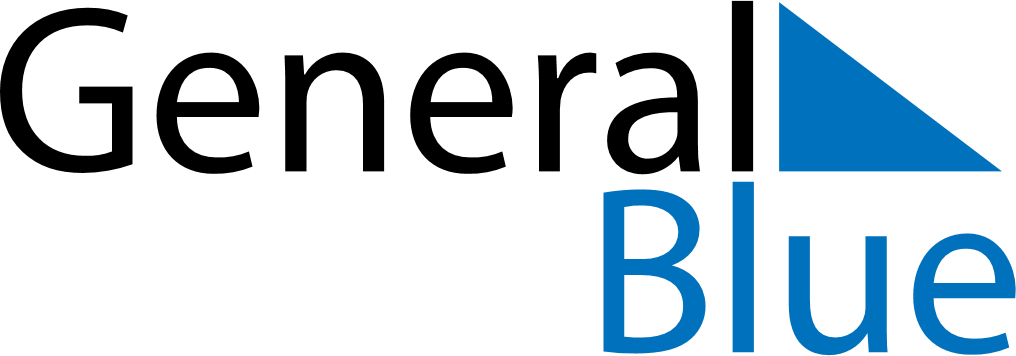 June 2024June 2024June 2024June 2024June 2024June 2024June 2024Ursviken, Vaesterbotten, SwedenUrsviken, Vaesterbotten, SwedenUrsviken, Vaesterbotten, SwedenUrsviken, Vaesterbotten, SwedenUrsviken, Vaesterbotten, SwedenUrsviken, Vaesterbotten, SwedenUrsviken, Vaesterbotten, SwedenSundayMondayMondayTuesdayWednesdayThursdayFridaySaturday1Sunrise: 2:18 AMSunset: 10:47 PMDaylight: 20 hours and 29 minutes.23345678Sunrise: 2:15 AMSunset: 10:50 PMDaylight: 20 hours and 34 minutes.Sunrise: 2:13 AMSunset: 10:53 PMDaylight: 20 hours and 40 minutes.Sunrise: 2:13 AMSunset: 10:53 PMDaylight: 20 hours and 40 minutes.Sunrise: 2:10 AMSunset: 10:56 PMDaylight: 20 hours and 46 minutes.Sunrise: 2:07 AMSunset: 10:59 PMDaylight: 20 hours and 51 minutes.Sunrise: 2:05 AMSunset: 11:02 PMDaylight: 20 hours and 57 minutes.Sunrise: 2:03 AMSunset: 11:05 PMDaylight: 21 hours and 2 minutes.Sunrise: 2:00 AMSunset: 11:08 PMDaylight: 21 hours and 7 minutes.910101112131415Sunrise: 1:58 AMSunset: 11:10 PMDaylight: 21 hours and 11 minutes.Sunrise: 1:56 AMSunset: 11:12 PMDaylight: 21 hours and 16 minutes.Sunrise: 1:56 AMSunset: 11:12 PMDaylight: 21 hours and 16 minutes.Sunrise: 1:54 AMSunset: 11:15 PMDaylight: 21 hours and 20 minutes.Sunrise: 1:53 AMSunset: 11:17 PMDaylight: 21 hours and 24 minutes.Sunrise: 1:51 AMSunset: 11:19 PMDaylight: 21 hours and 27 minutes.Sunrise: 1:50 AMSunset: 11:21 PMDaylight: 21 hours and 30 minutes.Sunrise: 1:48 AMSunset: 11:22 PMDaylight: 21 hours and 33 minutes.1617171819202122Sunrise: 1:47 AMSunset: 11:24 PMDaylight: 21 hours and 36 minutes.Sunrise: 1:47 AMSunset: 11:25 PMDaylight: 21 hours and 38 minutes.Sunrise: 1:47 AMSunset: 11:25 PMDaylight: 21 hours and 38 minutes.Sunrise: 1:46 AMSunset: 11:26 PMDaylight: 21 hours and 39 minutes.Sunrise: 1:46 AMSunset: 11:27 PMDaylight: 21 hours and 40 minutes.Sunrise: 1:46 AMSunset: 11:27 PMDaylight: 21 hours and 41 minutes.Sunrise: 1:46 AMSunset: 11:27 PMDaylight: 21 hours and 41 minutes.Sunrise: 1:46 AMSunset: 11:28 PMDaylight: 21 hours and 41 minutes.2324242526272829Sunrise: 1:47 AMSunset: 11:27 PMDaylight: 21 hours and 40 minutes.Sunrise: 1:48 AMSunset: 11:27 PMDaylight: 21 hours and 39 minutes.Sunrise: 1:48 AMSunset: 11:27 PMDaylight: 21 hours and 39 minutes.Sunrise: 1:49 AMSunset: 11:26 PMDaylight: 21 hours and 37 minutes.Sunrise: 1:50 AMSunset: 11:26 PMDaylight: 21 hours and 35 minutes.Sunrise: 1:51 AMSunset: 11:24 PMDaylight: 21 hours and 33 minutes.Sunrise: 1:53 AMSunset: 11:23 PMDaylight: 21 hours and 30 minutes.Sunrise: 1:55 AMSunset: 11:22 PMDaylight: 21 hours and 26 minutes.30Sunrise: 1:57 AMSunset: 11:20 PMDaylight: 21 hours and 23 minutes.